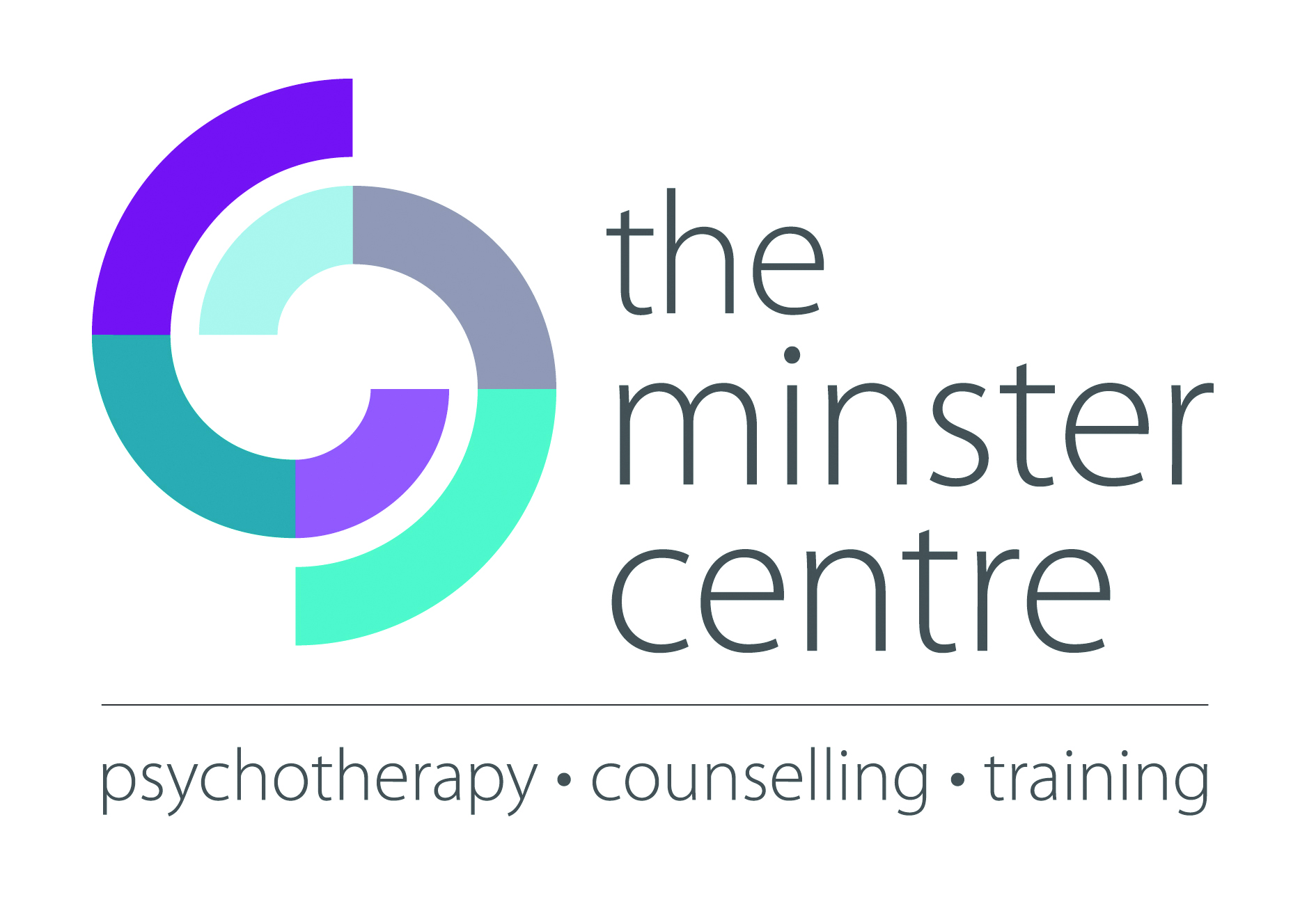 Application No…...................APPLICATION FOR EMPLOYMENT	CONFIDENTIAL________________________________________________________________________________POSITION APPLIED FOR:    _____________________________________ You are advised to read this application form and all the accompanying documents thoroughly before starting to complete this form.  Please fill in each section, demonstrating how your skills and experience meet the person specification and job description for the post.  Please do not include a CV with your application.Please return your application by email to our HR & Governance Manager: afua@minstercentre.ac.uk You will be asked to provide a signed copy if you are subsequently shortlisted.     Name: Address: 	Post Code: 	  E-mail:  Phone: day:			evening: 				mobile: After you have completed this form, please sign and return to The Minster Centre.I declare the information given on this form is correct to the best of my knowledge.Signed: 					  Date: ________________________________________________________________________Starting with the most recent, please list your employment Indicate whether part-time or full-time.  (Note: space expands as you type)Please give details of any voluntary work undertakenPlease list your educational and professional qualifications and any post qualification training undertaken, using separate sheet if necessaryThis is the most important section of your application. Please clearly demonstrate how you meet the requirements for the job by giving examples, relating your skills and experience to each part of the person specification. (Note: the space expands as you type – you may take up to 2 sides of A4 for your answer).Please complete the separate criminal declarations form and return it with your application. Please give details of two referees who know you in a professional capacity.  One should be your current or most recent employer who can comment on your work, paid or unpaid.  We will only take up references after interview and will inform you when we will do so.Name: Address:	Telephone number: Email: In what capacity do you know him/her? Name:		Address:	Telephone number: Email:  In what capacity do you know him/her? If applicable, how much notice do you have to give your present employer?Do you have any relationship with any staff or students at The Minster Centre? (this will not be counted against you. We ask to we can avoid/manage any dual relationships)DateFrom - ToName of EmployerPost held and brief summary of dutiesReason for leavingDateFrom - ToName of EmployerPost held and brief summary of dutiesReason for leavingDatesName of Education FacilityCourse titleQualification